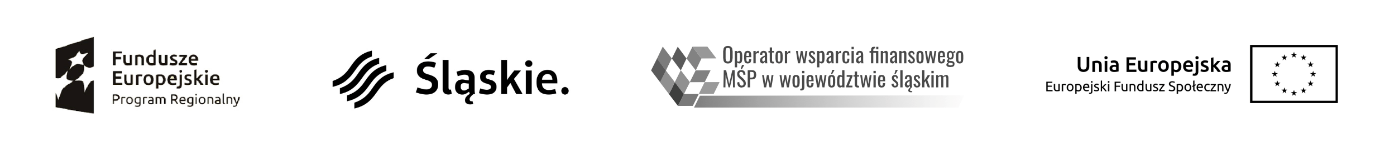 Załącznik nr 17 do Regulaminu naboru do projektuZałącznik nr 9 do Formularza Zgłoszeniowego Przedsiębiorcy…………………………………………………………………………………………….…………...…Nazwa Przedsiębiorcy…………………………………………………………………………………………….…………...…adres Przedsiębiorcy…………………………………………………………………………………………….…………...…NIP, REGONOŚWIADCZENIE O SAMOZATRUDNIENIUJa niżej podpisany/a ……………………………………………………………………………………...prowadzący/a działalność gospodarczą pod nazwą: …………………………………………………….. …………………………………………………………………………………………….…………….., świadomy/a odpowiedzialności karnej, wynikającej z art. 271 § 1 i art. 297 § 1 kodeksu karnego, dotyczącej poświadczania nieprawdy, co do okoliczności mającej znaczenie prawne oraz o istotnym znaczeniu dla uzyskania wsparcia finansowego, oświadczam, że w związku z ubieganiem się o dofinansowanie usługi/usług rozwojowej numer ……………………………………………………...…………………………………………………………………………………………………………...,w ramach projektu pn. „Operator wsparcia finansowego MŚP w województwie śląskim”, realizowanego przez Agencję Rozwoju Regionalnego w Częstochowie S.A., jestem osobą samozatrudnioną i nie zatrudniam żadnych pracowników...............................................................		                                                 ...................................................... Miejscowość, data				Podpis osoby upoważnionejdo reprezentacji PrzedsiębiorcyUWAGAPodpis musi pozwalać na jednoznaczną identyfikację osoby, która go złożyła, tj. zawierać możliwe do odczytania nazwisko osoby składającej podpis lub parafkę + pieczęć firmową z imieniem i nazwiskiem Przedsiębiorcy.Podpis musi być złożony własnoręcznie w oryginale, a nie za pomocą reprodukcji (faksymile) w formie pieczęci bądź wydruku pliku graficznego.